§13782.  AdvertisingIt is lawful for any pharmacy, pharmacist or other licensee of the board to advertise to the public the current retail price charged for any drugs, medicines or appliances as defined in the United States Code, Title 21, Section 3211 (g) (1) which bears the legend "Caution: Federal law prohibits dispensing without prescription." The advertising may be according to either the brand name or the generic name of the drug. No media advertising of any drugs included in the United States Comprehensive Drug Abuse Prevention and Control Act of 1970, 84 Stat. 1236, is permitted.  [PL 1987, c. 710, §5 (NEW).]SECTION HISTORYPL 1987, c. 710, §5 (NEW). The State of Maine claims a copyright in its codified statutes. If you intend to republish this material, we require that you include the following disclaimer in your publication:All copyrights and other rights to statutory text are reserved by the State of Maine. The text included in this publication reflects changes made through the First Regular and Frist Special Session of the 131st Maine Legislature and is current through November 1, 2023
                    . The text is subject to change without notice. It is a version that has not been officially certified by the Secretary of State. Refer to the Maine Revised Statutes Annotated and supplements for certified text.
                The Office of the Revisor of Statutes also requests that you send us one copy of any statutory publication you may produce. Our goal is not to restrict publishing activity, but to keep track of who is publishing what, to identify any needless duplication and to preserve the State's copyright rights.PLEASE NOTE: The Revisor's Office cannot perform research for or provide legal advice or interpretation of Maine law to the public. If you need legal assistance, please contact a qualified attorney.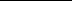 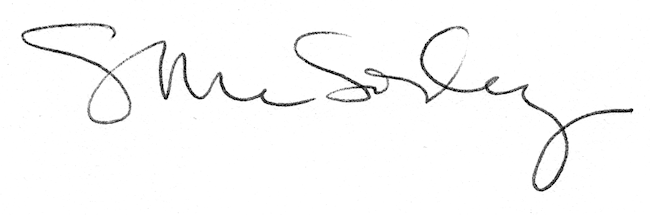 